  ____________________________________________________________________________         ҠАРАР                                                                Р Е Ш Е Н И Е 2018 йыл 04 июль                     № 195                  04 июля 2018 годаОб утверждении Правил землепользования и застройкиСельского поселения Камеевский сельсовет муниципального района Мишкинский район Республики Башкортостан в новой редакции        Заслушав информацию главы сельского поселения Камеевский сельсовет муниципального района Мишкинский район Республики Башкортостан Байдимирова Г.А. «О внесении изменений в Правила землепользования и застройки сельского поселения Камеевский сельсовет муниципального района Мишкинский район Республики Башкортостан» Совет сельского поселения Камеевский сельсовет муниципального района Мишкинский район Республики Башкортостан р е ш и л:Внести изменения в решение Совета сельского поселения Камеевский сельсовет муниципального района Мишкинский район Республики Башкортостан от 02.12.2014 года № 325 «Об утверждении Правила землепользования и застройки сельского поселения Камеевский сельсовет муниципального района Мишкинский район Республики Башкортостан»:главу 14 пункт 1 изложить в следующей редакции:1. Жилые зоныВ состав жилых зон включены: 1.1. индивидуальное жилищное строительство высотой не выше трех надземных этажей - площадь земельного участка от 1100,0 кв.м до 1500,0 кв.м.;- для ведения личного подсобного хозяйства (приусадебный земельный участок) - площадь земельного участка от 1100,0 кв.м до 1500,0 кв.м.;- для коттеджной застройки отдельно стоящими жилыми домами коттеджного типа на одну семью в 1-3 этажа с придомовыми участками от 1100,0 кв.м. до 1500,0 кв.м.;- для блокированной секционной застройки блокированными жилыми домами с блок-квартирами на одну семью до 3-х этажей с придомовыми участками до 400 кв.м.».главу 19 статьи 19.1 таблицу 2 изложить в следующей редакции:	2. Настоящее решение  обнародовать на информационном стенде в здании администрации сельского поселения Камеевский сельсовет  муниципального района Мишкинский район Республики Башкортостан (с.Камеево, ул. Центральная, д.1) и разместить на официальном сайте администрации сельского поселения Камеевский сельсовет муниципального района Мишкинский  район Республики Башкортостан http://.mishkan/ru.   	3.   Контроль за исполнением данного решения возложить на постоянную комиссию Совета по развитию предпринимательства, земельным вопросам, благоустройству и экологии Сельского поселения Камеевский сельсовет муниципального района Мишкинский район Республики Башкортостан.Башҡортостан РеспублиҡаhыМишҡә районымуниципаль районыныңҠәмәй ауыл советыАуыл биләмәhеСоветы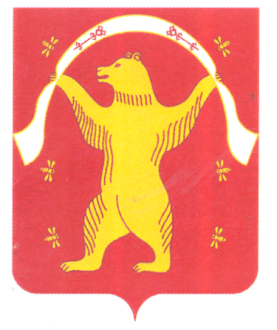 СоветСельского поселенияКамеевский сельсоветмуниципального районаМишкинский районРеспублики БашкортостанТерриториальныезоныМин. площадь(га)Мин. длина стороны по уличному фронту(м)Мин. ширина /глубина(м)Макс. коэффи-циент    застройки(%)Мин. коэффи-циент озеленения(%)Макс. высотаоград(м)Мин. отступ от красной линии (м)1.2.3.4.5.6.7.8.Ж-1,Ж-1.1, Ж-1.2, Ж-1.30.10 - 0.15153020-40201.55Ж-20.10 - 0.1515306010-20-5ОД-1 ОД-1 ОД-1 ОД-1 ОД-1 ОД-1 ОД-1 6жилыедома0.07-0.1027-3024-266010-20-6общ.объекты0.3603570101.56ОД-2 ОД-2 ОД-2 ОД-2 ОД-2 ОД-2 ОД-2 6жилыедома0.07-0.1027-3024-266010-20-6обществобъекты0.16402670101.86ОД-3 ОД-3 ОД-3 ОД-3 ОД-3 ОД-3 ОД-3 6жилые дома0.07-0.1027-3024-266010-20-6обществобъекты0.1302670201.861.2.3.4.5.6.7.8.П-10.5608070202.0 НРП-22.01201606520НР 9Р-14.0НРНР20501.56Р-24.0НРНР20501.56СП -12.0НРНРНР502.0НРСП -22.0НРНРНР502.0НРСП -32.0НРНРНР502.0НРТ-1НРНРНРНР20НРНРГлава Сельского поселения                                                       Г.А. Байдимиров